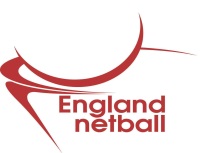 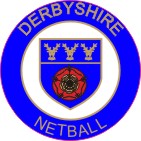 County Academy Assistant Coach (Voluntary)Responsible for: Assisting with Derbyshire County Academy. Responsible to: Derbyshire CMB. Reporting to: Head CoachDates: 	Screening dates – 28th June, 5th July and 12th July 2014.Coaching sessions - From 6th September 2014 to 25th April 2015 on a weekly basis – 30 weeks in total (9am to 11am). All sessions are held at Swanwick School.Time commitment: In addition to attendance at the screening days, coaching sessions, Check and Challenge sessions and meetings, you will need to allow at least one hour a week for preparation and evaluation.Main Duties : Assist in the delivery of the performance programme for the Academy athletes as provided by England Netball – The Game PlanLiaise with the Head Coach on a regular basis with regard to the programmeAttend all Screening and Check & Challenge Days for all athletes on the programmeAssist in the checking of tasks set for athletesMonitor the progress of athletes and discuss this with the Head coach prior to any one-to-one feedback sessions carried out by the Head coachAttend meetings with the Head Coach and other personnel involved in the programmeCarry out any other duties requested by the Head CoachMain Duties : Assist in the delivery of the performance programme for the Academy athletes as provided by England Netball – The Game PlanLiaise with the Head Coach on a regular basis with regard to the programmeAttend all Screening and Check & Challenge Days for all athletes on the programmeAssist in the checking of tasks set for athletesMonitor the progress of athletes and discuss this with the Head coach prior to any one-to-one feedback sessions carried out by the Head coachAttend meetings with the Head Coach and other personnel involved in the programmeCarry out any other duties requested by the Head CoachQualifications, Skills and AttributesQualifications, Skills and AttributesEssentialDesirableMinimum UKCC Level 2 or equivalentKnowledge of “The Game Plan”First Aid qualifiedEvidence of regular CPDSafeguarding and Protecting Children certificatedUnderstanding of the performance pathwayEnhanced DBS certificatedAvailable to attend all County Academy sessionsAbility to communicate effectively with athletes, parents and peersAwareness of generic skills required to improve the performance of athletesEffective time managementAvailability to assist on Satellite sessions if requiredGood motivatorA good role modelEthical and equitable